Publicado en CDMX el 30/08/2019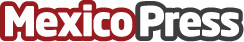 Del Bosque Restaurante, Nube 7 y Matil´d Bistró presentan "Los Sabores de Puebla"La división de cafeterías de CMR: Nube  7, Del Bosque Restaurante y Matil´d Bistró presenta su festival "Los Sabores de Puebla" el cual estará presente durante el mes de septiembre. Platillos gourmet elaborados con los principales ingredientes de la gastronomía poblanaDatos de contacto:Alejandra Armenta Becerril5575765180Nota de prensa publicada en: https://www.mexicopress.com.mx/del-bosque-restaurante-nube-7-y-matil-d-bistro_1 Categorías: Gastronomía Sociedad Ciudad de México http://www.mexicopress.com.mx